Charitativní sbírka pro opuštěná zvířátka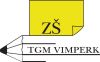 Milí spolužáci, vážení rodiče.I letos bychom byli rádi, kdybyste nám pomohli naplnit misky s jídlem opuštěným zvířátkům ve Vimperku a okolí.Sbírka bude probíhat na naší škole od pondělí 7. 12. 2020 do úterý 22. 12. 2020. Je možné do školy nosit granule, konzervy, pamlsky, ale i hračky, deky atd. Žáci 1. – 4. třídy odevzdají věci panu školníkovi, žáci 5. – 9.ročníku přinesou věci do třídy 6. A, nebo paní učitelce Alžbětě Rückerové (když 6. A bude na distanční výuce). Moc děkujeme, že vám není život našich psích a kočičích kamarádů lhostejný. 